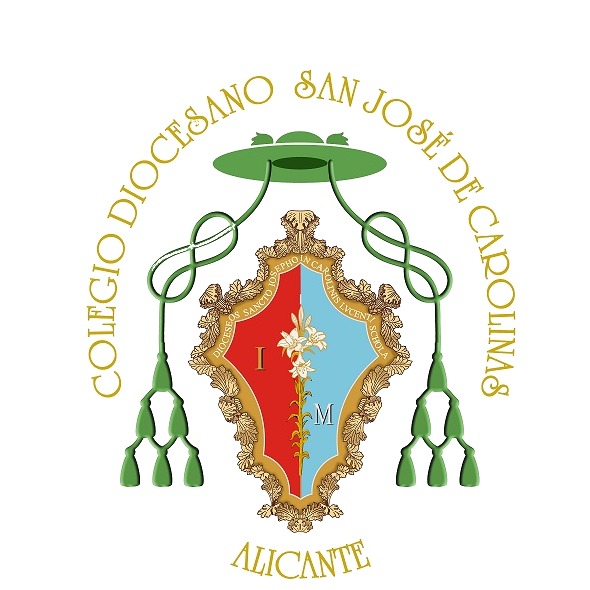 Cuadro GeneralCuadro GeneralCuadro GeneralCursoCursoOrientación pastoral del trabajoOrientación pastoral del trabajoDisciplinaDisciplinaTrabajo diarioTrabajo diarioImplicación familiasImplicación familiasInfantilInfantilInfantil3 años3 añosOfrecemos nuestro trabajo y hacemos presente a Jesús, a la Virgen María y a San José, a través de la oración y cánticos.Ofrecemos nuestro trabajo y hacemos presente a Jesús, a la Virgen María y a San José, a través de la oración y cánticos.Los padres traerán a las 8:55h y recogerán a las 12:20h puntualmente a sus hijos. Cumpliendo con seriedad los horarios establecidos.Los padres traerán a las 8:55h y recogerán a las 12:20h puntualmente a sus hijos. Cumpliendo con seriedad los horarios establecidos.Los padres velarán y fomentarán la actitud positiva  y los buenos hábitos de trabajo en sus hijos.Los padres velarán y fomentarán la actitud positiva  y los buenos hábitos de trabajo en sus hijos.Los padres colaborarán estrecha y activamente con el Colegio en el proceso de enseñanza-aprendizaje de sus hijos, según la etapa que éstos estén cursando.Los padres colaborarán estrecha y activamente con el Colegio en el proceso de enseñanza-aprendizaje de sus hijos, según la etapa que éstos estén cursando.InfantilInfantilInfantil4 años4 añosOfrecemos nuestro trabajo y hacemos presente a Jesús, a la Virgen María y a San José, a través de la oración y cánticos.Ofrecemos nuestro trabajo y hacemos presente a Jesús, a la Virgen María y a San José, a través de la oración y cánticos.Los padres traerán a las 8:55h y recogerán a las 12:20h puntualmente a sus hijos. Cumpliendo con seriedad los horarios establecidos.Los padres traerán a las 8:55h y recogerán a las 12:20h puntualmente a sus hijos. Cumpliendo con seriedad los horarios establecidos.Los padres velarán y fomentarán la actitud positiva  y los buenos hábitos de trabajo en sus hijos.Los padres velarán y fomentarán la actitud positiva  y los buenos hábitos de trabajo en sus hijos.Los padres colaborarán estrecha y activamente con el Colegio en el proceso de enseñanza-aprendizaje de sus hijos, según la etapa que éstos estén cursando.Los padres colaborarán estrecha y activamente con el Colegio en el proceso de enseñanza-aprendizaje de sus hijos, según la etapa que éstos estén cursando.InfantilInfantilInfantil5 años5 añosOfrecemos nuestro trabajo y hacemos presente a Jesús, a la Virgen María y a San José, a través de la oración y cánticos.Ofrecemos nuestro trabajo y hacemos presente a Jesús, a la Virgen María y a San José, a través de la oración y cánticos.Los padres traerán a las 8:55h y recogerán a las 12:20h puntualmente a sus hijos. Cumpliendo con seriedad los horarios establecidos.Los padres traerán a las 8:55h y recogerán a las 12:20h puntualmente a sus hijos. Cumpliendo con seriedad los horarios establecidos.Los padres velarán y fomentarán la actitud positiva  y los buenos hábitos de trabajo en sus hijos.Los padres velarán y fomentarán la actitud positiva  y los buenos hábitos de trabajo en sus hijos.Los padres colaborarán estrecha y activamente con el Colegio en el proceso de enseñanza-aprendizaje de sus hijos, según la etapa que éstos estén cursando.Los padres colaborarán estrecha y activamente con el Colegio en el proceso de enseñanza-aprendizaje de sus hijos, según la etapa que éstos estén cursando.PrimariaPrimariaPrimaria1º1ºOfrecemos nuestro trabajo y hacemos presente a Jesús, a la Virgen María y a San José, con la oración del Padrenuestro y cánticos.Ofrecemos nuestro trabajo y hacemos presente a Jesús, a la Virgen María y a San José, con la oración del Padrenuestro y cánticos.Los padres traerán a las 8:55h y recogerán a las 12:30h puntualmente a sus hijos. Cumpliendo con seriedad los horarios establecidos.Los padres traerán a las 8:55h y recogerán a las 12:30h puntualmente a sus hijos. Cumpliendo con seriedad los horarios establecidos.Los padres ayudarán a ser constantes a sus hijos,  mostrando interés por su trabajo diario.Los padres ayudarán a ser constantes a sus hijos,  mostrando interés por su trabajo diario.Los padres colaborarán estrecha y activamente con el Colegio en el proceso de enseñanza-aprendizaje de sus hijos, según la etapa que éstos estén cursando.Los padres colaborarán estrecha y activamente con el Colegio en el proceso de enseñanza-aprendizaje de sus hijos, según la etapa que éstos estén cursando.PrimariaPrimariaPrimaria2º2ºOfrecemos nuestro trabajo y hacemos presente a Jesús, a la Virgen María y a San José, con la oración del Padrenuestro y cánticos.Ofrecemos nuestro trabajo y hacemos presente a Jesús, a la Virgen María y a San José, con la oración del Padrenuestro y cánticos.Los padres traerán a las 8:55h y recogerán a las 12:30h puntualmente a sus hijos. Cumpliendo con seriedad los horarios establecidos.Los padres traerán a las 8:55h y recogerán a las 12:30h puntualmente a sus hijos. Cumpliendo con seriedad los horarios establecidos.Los padres ayudarán a ser constantes a sus hijos,  mostrando interés por su trabajo diario.Los padres ayudarán a ser constantes a sus hijos,  mostrando interés por su trabajo diario.Los padres colaborarán estrecha y activamente con el Colegio en el proceso de enseñanza-aprendizaje de sus hijos, según la etapa que éstos estén cursando.Los padres colaborarán estrecha y activamente con el Colegio en el proceso de enseñanza-aprendizaje de sus hijos, según la etapa que éstos estén cursando.PrimariaPrimariaPrimaria3º3ºOfrecemos nuestro trabajo y hacemos presente a Jesús, a la Virgen María y a San José, con la oración del Padrenuestro y cánticos.Ofrecemos nuestro trabajo y hacemos presente a Jesús, a la Virgen María y a San José, con la oración del Padrenuestro y cánticos.Los padres traerán a las 8:55h y recogerán a las 12:30h puntualmente a sus hijos. Cumpliendo con seriedad los horarios establecidos.Los padres traerán a las 8:55h y recogerán a las 12:30h puntualmente a sus hijos. Cumpliendo con seriedad los horarios establecidos.Los padres ayudarán a ser constantes a sus hijos,  mostrando interés por su trabajo diario.Los padres ayudarán a ser constantes a sus hijos,  mostrando interés por su trabajo diario.Los padres colaborarán estrecha y activamente con el Colegio en el proceso de enseñanza-aprendizaje de sus hijos, según la etapa que éstos estén cursando.Los padres colaborarán estrecha y activamente con el Colegio en el proceso de enseñanza-aprendizaje de sus hijos, según la etapa que éstos estén cursando.PrimariaPrimariaPrimaria4º4ºOfrecemos nuestro trabajo y hacemos presente a Jesús, a la Virgen María y San José, con la oración del Padrenuestro, cánticos y con la escucha y explicación del Evangelio del domingo, los viernes.Ofrecemos nuestro trabajo y hacemos presente a Jesús, a la Virgen María y San José, con la oración del Padrenuestro, cánticos y con la escucha y explicación del Evangelio del domingo, los viernes.Los padres traerán a las 8:55h y recogerán a las 12:30h puntualmente a sus hijos. Cumpliendo con seriedad los horarios establecidos.Los padres traerán a las 8:55h y recogerán a las 12:30h puntualmente a sus hijos. Cumpliendo con seriedad los horarios establecidos.Los padres ayudarán a ser constantes a sus hijos,  mostrando interés por su trabajo diario.Los padres ayudarán a ser constantes a sus hijos,  mostrando interés por su trabajo diario.Los padres colaborarán estrecha y activamente con el Colegio en el proceso de enseñanza-aprendizaje de sus hijos, según la etapa que éstos estén cursando.Los padres colaborarán estrecha y activamente con el Colegio en el proceso de enseñanza-aprendizaje de sus hijos, según la etapa que éstos estén cursando.PrimariaPrimariaPrimaria5º5ºOfrecemos nuestro trabajo y hacemos presente a Jesús, a la Virgen María y San José, con la oración del Padrenuestro, cánticos y con la escucha y explicación del Evangelio del domingo, los viernes.Ofrecemos nuestro trabajo y hacemos presente a Jesús, a la Virgen María y San José, con la oración del Padrenuestro, cánticos y con la escucha y explicación del Evangelio del domingo, los viernes.Los padres traerán a las 8:55h y recogerán a las 12:30h puntualmente a sus hijos. Cumpliendo con seriedad los horarios establecidos.Los padres traerán a las 8:55h y recogerán a las 12:30h puntualmente a sus hijos. Cumpliendo con seriedad los horarios establecidos.Los padres ayudarán a ser constantes a sus hijos,  mostrando interés por su trabajo diario.Los padres ayudarán a ser constantes a sus hijos,  mostrando interés por su trabajo diario.Los padres colaborarán estrecha y activamente con el Colegio en el proceso de enseñanza-aprendizaje de sus hijos, según la etapa que éstos estén cursando.Los padres colaborarán estrecha y activamente con el Colegio en el proceso de enseñanza-aprendizaje de sus hijos, según la etapa que éstos estén cursando.PrimariaPrimariaPrimaria6º6ºOfrecemos nuestro trabajo y hacemos presente a Jesús, a la Virgen María y San José, con la oración del Padrenuestro, cánticos y con la escucha y explicación del Evangelio del domingo, los viernes.Ofrecemos nuestro trabajo y hacemos presente a Jesús, a la Virgen María y San José, con la oración del Padrenuestro, cánticos y con la escucha y explicación del Evangelio del domingo, los viernes.Los padres traerán a las 8:55h y recogerán a las 12:30h puntualmente a sus hijos. Cumpliendo con seriedad los horarios establecidos.Los padres traerán a las 8:55h y recogerán a las 12:30h puntualmente a sus hijos. Cumpliendo con seriedad los horarios establecidos.Los padres ayudarán a ser constantes a sus hijos,  mostrando interés por su trabajo diario.Los padres ayudarán a ser constantes a sus hijos,  mostrando interés por su trabajo diario.Los padres colaborarán estrecha y activamente con el Colegio en el proceso de enseñanza-aprendizaje de sus hijos, según la etapa que éstos estén cursando.Los padres colaborarán estrecha y activamente con el Colegio en el proceso de enseñanza-aprendizaje de sus hijos, según la etapa que éstos estén cursando.SecundariaESOESO1º1ºOfrecemos nuestro trabajo a Dios,  proclamamos y escuchamos su Palabra  diariamente y haciéndola vida en nuestro Colegio.Ofrecemos nuestro trabajo a Dios,  proclamamos y escuchamos su Palabra  diariamente y haciéndola vida en nuestro Colegio.Los alumnos serán puntuales en la entrada al Colegio, en los desdoblamientos; así como en la fila de los recreos.Los alumnos serán puntuales en la entrada al Colegio, en los desdoblamientos; así como en la fila de los recreos.El alumno deberá trabajar diariamente mostrando interés en su actitud en clase y en la realización de sus trabajos.El alumno deberá trabajar diariamente mostrando interés en su actitud en clase y en la realización de sus trabajos.Los padres colaborarán estrecha y activamente con el Colegio en el proceso de enseñanza-aprendizaje de sus hijos, según la etapa que éstos estén cursando.Los padres colaborarán estrecha y activamente con el Colegio en el proceso de enseñanza-aprendizaje de sus hijos, según la etapa que éstos estén cursando.SecundariaESOESO2º2ºOfrecemos nuestro trabajo a Dios,  proclamamos y escuchamos su Palabra  diariamente y haciéndola vida en nuestro Colegio.Ofrecemos nuestro trabajo a Dios,  proclamamos y escuchamos su Palabra  diariamente y haciéndola vida en nuestro Colegio.Los alumnos serán puntuales en la entrada al Colegio, en los desdoblamientos; así como en la fila de los recreos.Los alumnos serán puntuales en la entrada al Colegio, en los desdoblamientos; así como en la fila de los recreos.El alumno deberá trabajar diariamente mostrando interés en su actitud en clase y en la realización de sus trabajos.El alumno deberá trabajar diariamente mostrando interés en su actitud en clase y en la realización de sus trabajos.Los padres colaborarán estrecha y activamente con el Colegio en el proceso de enseñanza-aprendizaje de sus hijos, según la etapa que éstos estén cursando.Los padres colaborarán estrecha y activamente con el Colegio en el proceso de enseñanza-aprendizaje de sus hijos, según la etapa que éstos estén cursando.SecundariaESOESO3º3ºOfrecemos nuestro trabajo a Dios,  proclamamos y escuchamos su Palabra  diariamente y haciéndola vida en nuestro Colegio.Ofrecemos nuestro trabajo a Dios,  proclamamos y escuchamos su Palabra  diariamente y haciéndola vida en nuestro Colegio.Los alumnos serán puntuales en la entrada al Colegio, en los desdoblamientos; así como en la fila de los recreos.Los alumnos serán puntuales en la entrada al Colegio, en los desdoblamientos; así como en la fila de los recreos.El alumno deberá trabajar diariamente mostrando interés en su actitud en clase y en la realización de sus trabajos.El alumno deberá trabajar diariamente mostrando interés en su actitud en clase y en la realización de sus trabajos.Los padres colaborarán estrecha y activamente con el Colegio en el proceso de enseñanza-aprendizaje de sus hijos, según la etapa que éstos estén cursando.Los padres colaborarán estrecha y activamente con el Colegio en el proceso de enseñanza-aprendizaje de sus hijos, según la etapa que éstos estén cursando.SecundariaESOESO4º4ºOfrecemos nuestro trabajo a Dios,  proclamamos y escuchamos su Palabra  diariamente y haciéndola vida en nuestro Colegio.Ofrecemos nuestro trabajo a Dios,  proclamamos y escuchamos su Palabra  diariamente y haciéndola vida en nuestro Colegio.Los alumnos serán puntuales en la entrada al Colegio, en los desdoblamientos; así como en la fila de los recreos.Los alumnos serán puntuales en la entrada al Colegio, en los desdoblamientos; así como en la fila de los recreos.El alumno deberá trabajar diariamente mostrando interés en su actitud en clase y en la realización de sus trabajos.El alumno deberá trabajar diariamente mostrando interés en su actitud en clase y en la realización de sus trabajos.Los padres colaborarán estrecha y activamente con el Colegio en el proceso de enseñanza-aprendizaje de sus hijos, según la etapa que éstos estén cursando.Los padres colaborarán estrecha y activamente con el Colegio en el proceso de enseñanza-aprendizaje de sus hijos, según la etapa que éstos estén cursando.SecundariaBachilleratoBachillerato1º1ºOfrecemos nuestro trabajo a Dios,  proclamamos y escuchamos su Palabra  diariamente y haciéndola vida en nuestro Colegio.Ofrecemos nuestro trabajo a Dios,  proclamamos y escuchamos su Palabra  diariamente y haciéndola vida en nuestro Colegio.Los alumnos serán puntuales en la entrada al Colegio, en los desdoblamientos; así como en la fila de los recreos.Los alumnos serán puntuales en la entrada al Colegio, en los desdoblamientos; así como en la fila de los recreos.El alumno deberá esforzarse diariamente en su actitud y trabajo para adquirir las competencias adecuadas de cara a su futuro.El alumno deberá esforzarse diariamente en su actitud y trabajo para adquirir las competencias adecuadas de cara a su futuro.Los padres colaborarán estrecha y activamente con el Colegio en el proceso de enseñanza-aprendizaje de sus hijos, según la etapa que éstos estén cursando.Los padres colaborarán estrecha y activamente con el Colegio en el proceso de enseñanza-aprendizaje de sus hijos, según la etapa que éstos estén cursando.SecundariaBachilleratoBachillerato2º2ºOfrecemos nuestro trabajo a Dios,  proclamamos y escuchamos su Palabra  diariamente y haciéndola vida en nuestro Colegio.Ofrecemos nuestro trabajo a Dios,  proclamamos y escuchamos su Palabra  diariamente y haciéndola vida en nuestro Colegio.Los alumnos serán puntuales en la entrada al Colegio, en los desdoblamientos; así como en la fila de los recreos.Los alumnos serán puntuales en la entrada al Colegio, en los desdoblamientos; así como en la fila de los recreos.El alumno deberá esforzarse diariamente en su actitud y trabajo para adquirir las competencias adecuadas de cara a su futuro.El alumno deberá esforzarse diariamente en su actitud y trabajo para adquirir las competencias adecuadas de cara a su futuro.Los padres colaborarán estrecha y activamente con el Colegio en el proceso de enseñanza-aprendizaje de sus hijos, según la etapa que éstos estén cursando.Los padres colaborarán estrecha y activamente con el Colegio en el proceso de enseñanza-aprendizaje de sus hijos, según la etapa que éstos estén cursando.